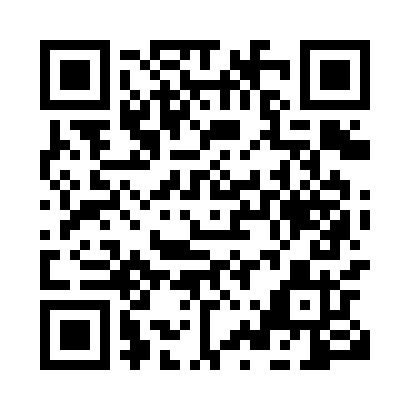 Prayer times for Bandongwe, CameroonWed 1 May 2024 - Fri 31 May 2024High Latitude Method: NonePrayer Calculation Method: Muslim World LeagueAsar Calculation Method: ShafiPrayer times provided by https://www.salahtimes.comDateDayFajrSunriseDhuhrAsrMaghribIsha1Wed4:405:5212:003:196:087:162Thu4:405:5212:003:196:087:163Fri4:405:5212:003:196:087:164Sat4:395:5112:003:206:087:165Sun4:395:5112:003:206:097:176Mon4:395:5112:003:206:097:177Tue4:385:5112:003:206:097:178Wed4:385:5112:003:216:097:179Thu4:385:5112:003:216:097:1710Fri4:385:5012:003:216:097:1711Sat4:375:5012:003:226:097:1712Sun4:375:5011:593:226:097:1813Mon4:375:5011:593:226:097:1814Tue4:375:5011:593:226:097:1815Wed4:375:5012:003:236:097:1816Thu4:365:5012:003:236:097:1817Fri4:365:5012:003:236:097:1918Sat4:365:5012:003:236:107:1919Sun4:365:5012:003:246:107:1920Mon4:365:5012:003:246:107:1921Tue4:365:5012:003:246:107:2022Wed4:365:5012:003:246:107:2023Thu4:355:5012:003:256:107:2024Fri4:355:5012:003:256:107:2025Sat4:355:5012:003:256:117:2126Sun4:355:5012:003:256:117:2127Mon4:355:5012:003:266:117:2128Tue4:355:5012:003:266:117:2129Wed4:355:5012:013:266:117:2230Thu4:355:5012:013:276:117:2231Fri4:355:5012:013:276:127:22